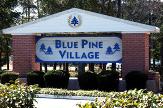 Hello Villagers of Blue Pine Village!            
	Spring has Sprung and here are some items that need attention for all our new, present, and past residents of Blue Pine Village. Annual Meeting:  May 17th 6:30 at Superior Independent  5th Floor.  4595 Hwy 20 Niceville, FL 32578Annual Yard Sale:  April 16th  7:00 a.m. to 12:00 p.m.  Rain day will be April 30th.  
	Please call if you should have any questions.  New Website:  bluepinevillage.com   Search in your search bar, if you use Google since we aren’t paying for placement it will not show up.  However it will work on your smart phones if you try and search it there. Please call if you have any questions.  You can find newsletters, updates, lost and found, announcement area and much more.  Enjoy the new site.Neighborhood Updates:  Getting quotes for updating common areas, painting curbs around common areas and asking our homeowners if they would take just a few minutes to work on their mailboxes such as washing them down if need painting or in need of repair let us know and we’ll arrange for that to be taking care of promptly.  We all need to take pride in our homes and its surroundings.   Yard of the Month:  We will continue to do yard of the month and it will start May 1st.  Winner receives recognition with sign in yard and a complimentary plant to say thank you for all your hard work and caring for the appearance of our community!
	 
Pool Updates:   Pool Opens April 16th …we had a great summer!! 
  	Looking forward to another great summer and hoping to hold a neighborhood cookout at the end of the season to get to know our neighbors a little better and to welcome our new ones into the neighborhood.  We are one of the few small communities that offer such a nice amenity so let us enjoy it and help keep it clean.  Amanda is our new pool maintenance person and she is  and will continue to do a great job. Pool cards are assigned to you by Keith you can find his information below under contacts.  NOTE NO PARKING IN POOL PARKING LOT IF NOT USING THE POOL YOUR CAR WILL BE TOWED WITHOUT NOTICE.  THIS IS PRIVATE PARKING!!

Yards, Houses, Boats, and Vehicles:  Letters will be going out along with violations to let you know if you need to make arrangements to follow the rules and restrictions of parking, yard cleanliness, and pressure washing.  We do send out warnings and after the final warning and fine there will not be a notice letting you know if your vehicle is going to be towed.  I hate to make this move but everyone needs to obey the covenants…all of us can help it isn’t just the board that can monitor this everyone should help and care about their neighborhood…   RV Lot needs to have registered and licensed boats and RV’s   We need to help clean up this area and shouldn’t be used for items people no longer want to take care of or need help to have them removed…if this is a problem let us know and we’ll do what we can to help you. Parking:
	This still seems to be an issue but have a very reliable Towing Company called Auto Works that is going to help me with this situation.  Cars are not permitted on the side of the road or in your yards as stated in our covenants, nor are you allowed to have none running, broken down vehicles or vehicles with expired registrations in your driveways.  You will be given notice so that you have time to make arrangements.  If fail to do so your vehicle, boat, RV, Trailer etc. will be towed. CONTACTS:Blue Pine Village Board of DirectorsPresident		Mary Ann Troiano   850-865-6111   maryanntroiano@gmail.com
Vice President		Matt Bridge   850-897-5220   bpvvicepresident@bluepinevillage.org 
Secretary		Susan Bridges   850-897-0372   bridges32578@hotmail.com 
Treasurer		Louis Carter   850-897-4657   lcarter@user.org  
Bookkeeper 		Carol Benifiel   850-897-4090
Board Member	Keith Bubier   850-499-2475    keithrbubier@gmail.com Thank you again for your support I really appreciate those that work hard at keeping our neighborhood something to be proud of…lets keep up the good work because it will always pay off in the long run!   	Smiles…HOA President ,	Mary Ann Troiano